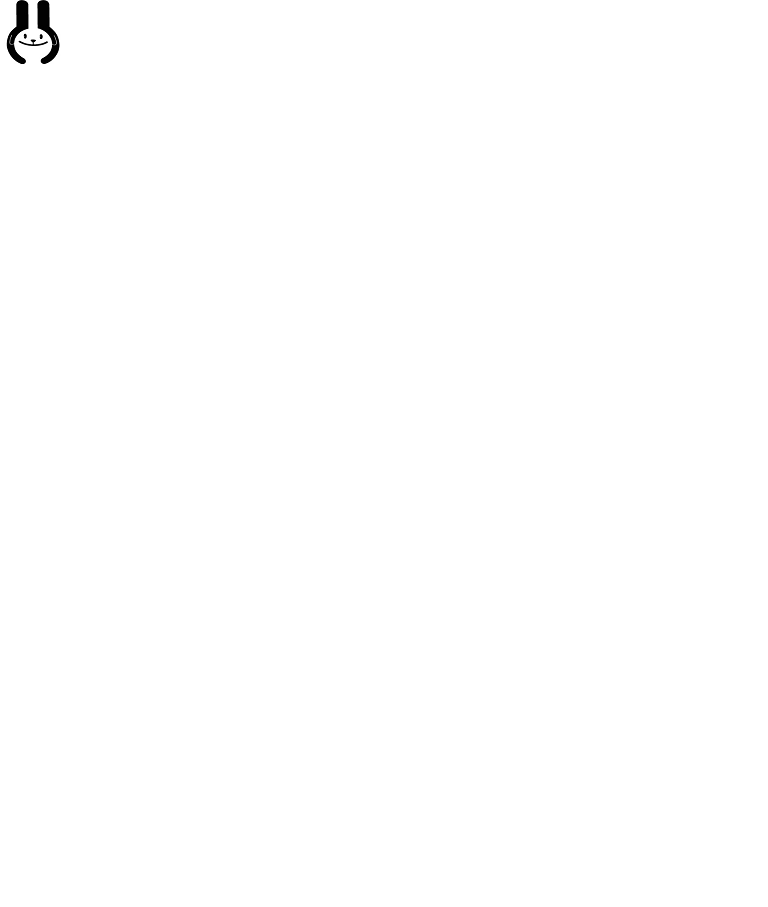 （この情報はブロックのエッコロコーディネーター、支部のエッコロさんと共有します）支部名　　　　　　　　　　　組合員名（エッコロ会員）　　　　　　　　　　　　　　　　組合員コード　　　　　　　　　　　　　　　　電話　　　　　　　　　　　　　　　　　　携帯　　　　　　　　　　　　　　　　　メールアドレス　　　　　　　　　　　　　　　　　　　　　　※後日コーディネーターからサポート依頼の連絡をすることがありますので日中連絡が取れる方法を記入してください。①できる番号に〇を付けてください　(エッコロ制度からサポート料が支払われます)※エッコロ加入者が登録できます★成立した「サポート」でエッコロ制度のサポート対象に該当する内容にはエッコロ制度よりサポート料が支払われます。(集金相殺)②学び・趣味・ペットの世話など記入してください（エッコロ制度からはサポート料が支払われません）※家族も登録できます。　項目項目内容子育て支援　(700円/時間)子育て支援　(700円/時間)１　託児(会場での集団託児・それぞれの自宅での個人託児)　2　送迎（車両事故の補償なし）　　　3　見守り家事支援　　（700円/時間）家事支援　　（700円/時間）4　産前産後や病気・けが・体調不良時の簡単な家事(掃除・洗濯・食事準備など)困ったときのサポートに対応します室内の環境整備（700円/時間）5　掃除・片づけ　　6　ゴミ出し(新聞紙など)や布団干し、衣類の整理(衣替えなど)7　季節品の入れ替え（ストーブ、扇風機など）　8　簡単な修理（電球の取り替えなど）困ったときのサポートに対応します買物などの代理・代行（700円/時間）9　消費材の保管・配達　　　10　食料や日用品の買物11診察券出し・薬の受け取り困ったときのサポートに対応します送迎や付き添い（700円/時間）12送迎（車両事故の補償なし）　13外出付き添い（通院・散歩・買物・その他）困ったときのサポートに対応します見守りや話し相手　　（700円/時間）14高齢者の見守りや話し相手困ったときのサポートに対応します外周りの環境整備 (700円/時間))15植木・鉢花の水遣り等困ったときのサポートに対応します災害時（700円/時間）16火事などの自宅被害時の後片付け17自宅被害時片付け中の託児や食事準備消費材の保管・配達（300円/回）消費材の保管・配達（300円/回）18活動中の消費材の保管・配達注文代行　　（200円/回）注文代行　　（200円/回）19ＯＣＲ・電話・eくらぶで注文するお手伝い　サポート実施可能日と時間帯(○をしてください)　日　月　火　水　木　金　土　不定期　　午前　　　午後サポート範囲（市区町やブロック、支部等）と条件（記載例；○○市、自転車で行ける所）（記載例；○○市、自転車で行ける所）エッコロ加入者本人や２０歳以上の家族（サポートできる人を記入してください）できる事例：着付け・パソコン・英会話・学習指導・お菓子作り・料理教室・ペットの世話等利用条件謝金の有無有(　　　　円材料費含む)無サポート実施可能曜日（可能曜日が無い場合は不定期と記載）サポート範囲（市区町やブロック、支部等）と条件例：生協　太郎例：英会話例：有1,000円/時間例：土、日、火、例：自宅周辺、午前中